Заграничный паспорт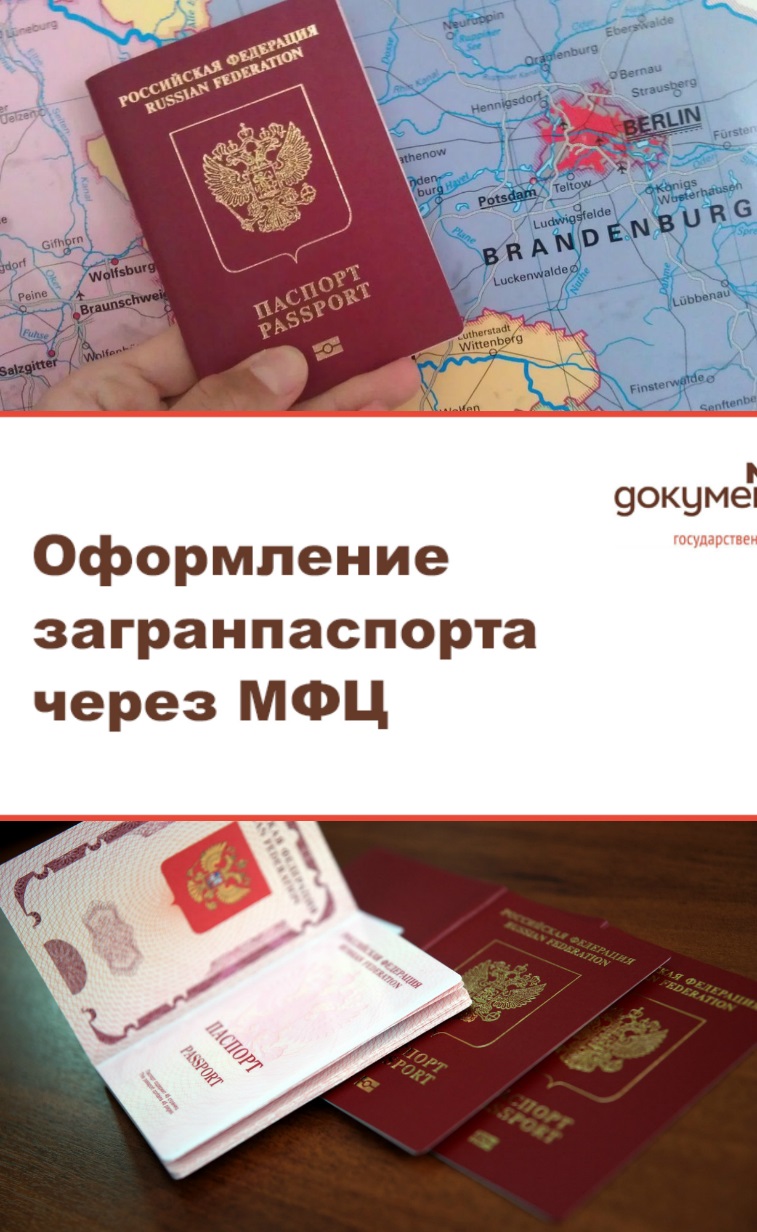 Хотите поехать за границу или просто навестить родственников, проживающих за границей?!Не забудьте оформить или продлить заграничный паспорт. А мы вам поможем!Сама процедура бесплатна, вы только оплачиваете государственную пошлину.Государственная пошлина составит:За выдачу паспорта, удостоверяющего личность гражданина РФ за пределами территории РФ: 2000 руб.За выдачу паспорта, удостоверяющего личность гражданина РФ за пределами территории РФ, гражданину РФ в возрасте до 14 лет: 1000 руб.При себе необходимо иметь следующие документы (лицам с 18 и более лет): ПаспортКвитанция об оплате госпошлины4 фотографииТрудовая деятельность за последние 10 летЛицам до 14 лет:Свидетельство о рождении с отметкой о гражданстве (оригинал и копия с обеих сторон);Паспорт законного представителя (оригинал и копия заполненных страниц);4 фотографииКвитанция об оплате госпошлины.Срок оказания услуги: 1 месяцЗа получением данной услуги вы можете обратиться в МФЦ Сакмарского района. Мы находимся по адресу: с. Сакмара, улица Советская д.49. Тел: 8 (35331) 22-1-68